Egypt Crossword ReviewTop of FormBottom of FormWORD BANKAkhenatenHoruspharaohOld KingdomnatronpyramidsRamsesThothpapyrussarcophagusSetamuletsNilehieroglyphicsHatshepsutOasisduneOsiristheocracyAnubisdynastyThutmosemummificationclothingAfricaCleopatraSaharaAtencataractsLower EgyptCanopic jarsTutankhamenNew KingdomRaSneferutropicalMiddle KingdomUpper EgyptsavannakemetcultssiltKhufuRosetta StoneValley of the KingsdesertbureaucracydeltaMediterraneanshadooflinenIsis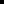 123456789101112131415161718192021222324252627282930313233343536373839404142434445464748495051